Instruktion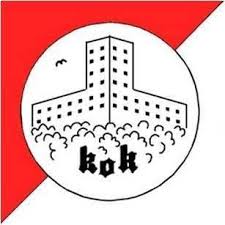 Til Selvtræning i Frederikshåb Vest/RandbølhedeKlassifikationÅben SelvtræningLøbsområdeFrederikshåb vest/RandbølhedeParkeringRandbølhede Rastepladshttps://www.google.dk/maps/@55.6709665,9.1725787,242m/data=!3m1!1e3KortetFrederikshåb Randbølhede 1:10.000 for Svær Lang, Svær Mellem og Mellemsvær1:7.500 for Svær Kort og Let1:4.000 på Heden for alle undtagen Let.TerrænbeskrivelseSkoven er rimelig flad, og med god gennemløbelighed. Enkelte steder er der områder med tæt bevoksning På Heden er der godt kuperet, og nogle steder sandet. Generelt er der et detaljeret kurvebillede.AfstandeParkering-start: 450 mMål-Parkering: 100 mBanerPå alle bane på nær let, er der kortvend. Del 2 vil foregå i staldbakkerne, og er i målestok 1:4.000. PosterDer vil blive hængt normale store skærme ud.StartFra onsdag d. 3/6 til søndag d. 7/6. Start vil være markeret med en skærmMålMål vil være markeret med en skærm.Vi opfordrer til at lægge på o-track efter man har løbet, det er sjovt for alle.BanelæggerNiels Dalgaard, tlf. 23 33 88 37BemærkTræningen arrangeres i henhold til DOF’s vejledning for individuel træning i Corona-perioden. Det er deltageres pligt at sætte sig ind i disse regler, som bl.a. ligger på KOK’s hjemmeside. Herfra fremhæves vigtigheden af at holde afstand, vigtigheden af at vaske hænder før og efter løbet og forbuddet mod at samles i større grupper. Træningen er åben for alle – der opfordres til betaling af 20 kr. for deltagelse til DOF, mobile pay 269030